ИНФОРМАЦИОННЫЙ ВЕСТНИК СЕЛЬСКОГО ПОСЕЛЕНИЯ  «УЕГ» от 14 декабря  2023г. № 5-14/49          с. Уег  Республики Коми    В соответствии с Федеральным законом от 06 октября 2003 года № 131-ФЗ «Об общих принципах организации местного самоуправления Российской Федерации», со ст.12 Устава муниципального образования сельского поселения «Уег», с решением Совета муниципального района «Усть-Цилемский» от 11 октября 2023 г. № 06-21/184 «О разграничении полномочий по решению вопросов местного значения в муниципальном районе «Усть-Цилемский»,  от 06 декабря 2023 г. № 06-22/197 «О внесении изменений в решение Совета муниципального района « Усть-Цилемский» от 11.10.2023 № 06-21/184 «О разграничении полномочий по решению вопросов местного значения в муниципальном районе «Усть-Цилемский»Совет сельского поселения «Уег» решил:Передать органам местного самоуправления муниципального района «Усть-Цилемский» следующие полномочия сельского поселения «Уег»:1) составление проекта бюджета сельского поселения,  администрирование поступлений «Невыясненные поступления, зачисляемые в бюджеты поселений», осуществление контроля над  исполнением бюджета сельского поселения, в том числе проведение ревизий и проверок финансово-хозяйственной деятельности администрации сельского поселения;2) размещение информации на едином портале бюджетной системы Российской Федерации «Электронный бюджет»;3) определение поставщиков (подрядчиков, исполнителей) для соответствующих заказчиков;содействие в развитии сельскохозяйственного производства, создание условий для развития малого и среднего предпринимательства.         2. Принять на уровень сельского поселения «Уег» следующие полномочия муниципального района «Усть-Цилемский»:              1) по организации в границах поселения снабжения населения топливом твёрдым в части выдачи гражданам справки-расчёта по определению годовой потребности в топливе твёрдом;        2) по содержанию автомобильных дорог общего пользования местного значения в границах населенных пунктов поселения, за исключением полномочий, отнесенных к полномочиям Правительства Республики Коми в соответствии с Законом Республики Коми от 21.12.2021 № 146-РЗ «О перераспределении отдельных полномочий в области осуществления дорожной деятельности в отношении автомобильных дорог местного значения между органами местного самоуправления муниципальных образований в Республике Коми и органами государственной власти Республики Коми;        3) по осуществлению сбора информации в области защиты населения и территорий от чрезвычайных ситуаций и обмена такой информацией, обеспечения, в том числе с использованием комплексной системы экстренного оповещения населения об угрозе возникновения или о возникновении чрезвычайных ситуаций, своевременного оповещения населения об угрозе возникновения или о возникновении чрезвычайных ситуаций;        4) по проведению мероприятий по временному размещению эвакуируемого населения и его первоочередному жизнеобеспечению (учет и размещение прибывшего населения, обеспечение горячим питанием или сухими пайками);        5)  по осуществлению мероприятий по обеспечению безопасности людей на водных объектах, охране их жизни и здоровья в части установки аншлагов и специальных информационных знаков вдоль берегов водных объектов, информирующих о запрете купания;        6)  по организации ритуальных услуг и содержанию мест захоронения на территории сельских поселений, за исключением полномочий по созданию специализированной службы по вопросам похоронного дела, определения порядка деятельности специализированной службы; определения стоимости услуг, предоставляемых согласно гарантированному перечню услуг по погребению; установлению требований к качеству предоставляемых услуг по погребению;         7) по предоставлению помещения для работы на обслуживаемом административном участке поселения сотруднику, замещающему должность участкового уполномоченного полиции.3. Администрации сельского поселения «Уег» заключить соглашения о передаче полномочий согласно пунктам 1, 2 настоящего решения. 4. Передать полномочия контрольно-счетного органа сельского поселения «Уег» Контрольно-счетной палате муниципального района «Усть-Цилемский» по осуществлению внешнего муниципального финансового контроля на 2024 год.         5. Заключить соглашение  о передаче полномочий контрольно-счетного органа сельского поселения Контрольно-счетной палате муниципального района «Усть-Цилемский» по осуществлению внешнего муниципального финансового контроля.6. Решение вступает в силу со дня принятия и распространяется на правоотношения, возникающие с 01 января 2024 года.Глава сельского поселения «Уег»                                                    М.П.ЧупроваСовет сельского поселения «Уег»                                                       «Уег» сикт овмöдчöминса Совет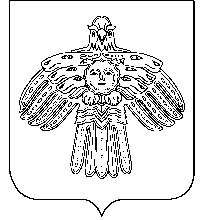 П О М Ш У Ö МР Е Ш Е Н И Еот « 22 » декабря  2023 г.  № 5-15/53                                                                                                                                                                                                                                                                                                                                                     Совет сельского поселения «Уег» муниципального района «Усть-Цилемский» Республики Коми  РЕШИЛ:1. Утвердить основные характеристики бюджета  сельского поселения «Уег» муниципального района «Усть-Цилемский»  Республики Коми  (далее – бюджет   сельского поселения «Уег») на 2024 год:общий объем доходов в сумме 4481621 рублей;общий объем расходов в сумме 4481621 рублей;дефицит в сумме 0 рублей.2. Утвердить основные характеристики бюджета сельского поселения «Уег» на 2025 год и на 2026 год:общий объем доходов на 2025 год в сумме 4569694 рублей и на 2026 год в сумме 4664348 рублей;общий объем расходов на 2025 год в сумме 4569694 рублей и на 2026 год в сумме 4664348 рублей;дефицит на 2025 год в сумме 0 рублей и на 2026 год в сумме 0 рублей.3. Утвердить общий объем условно утвержденных расходов на 2025 год в сумме 1948 рублей и на 2026 год в сумме 4920 рублей.4. Установить общий объем бюджетных ассигнований, направляемых на реализацию публичных нормативных обязательств сельского поселения «Уег» в 2024 году, в сумме 0 рублей, на 2025 год в сумме 0 рублей и на 2026 год в сумме 0 рублей.5. Утвердить объем безвозмездных поступлений в бюджет сельского поселения «Уег» в 2024 году в сумме 4455621 рублей, в том числе объем межбюджетных трансфертов, получаемых из других бюджетов бюджетной системы Российской Федерации, в сумме 4455621 рублей.6. Утвердить объем безвозмездных поступлений в бюджет сельского поселения «Уег» в 2025 году в сумме 4545694 рублей, в том числе объем межбюджетных трансфертов, получаемых из других бюджетов бюджетной системы Российской Федерации, в сумме 4545694 рублей.7. Утвердить объем безвозмездных поступлений в бюджет сельского поселения «Уег» в 2026 году в сумме 4639348 рублей, в том числе объем межбюджетных трансфертов, получаемых из других бюджетов бюджетной системы Российской Федерации, в сумме 4639348 рублей.8. Утвердить объем межбюджетных трансфертов, предоставляемых из бюджета сельского поселения «Уег» другим бюджетам бюджетной системы Российской Федерации в 2024 году, в сумме 18305 рублей, в том числе объем межбюджетных трансфертов местным бюджетам в сумме 18305 рублей.9. Утвердить объем межбюджетных трансфертов, предоставляемых из бюджета сельского поселения «Уег» другим бюджетам бюджетной системы Российской Федерации в 2025 году, в сумме 18305 рублей, в том числе объем межбюджетных трансфертов местным бюджетам в сумме 18305 рублей. 10. Утвердить объем межбюджетных трансфертов, предоставляемых из бюджета сельского поселения «Уег» другим бюджетам бюджетной системы Российской Федерации в 2026 году, в сумме 18305 рублей, в том числе объем межбюджетных трансфертов местным бюджетам в сумме 18305 рублей.11. Утвердить объем поступлений доходов в бюджет сельского поселения «Уег» на 2024 год и на плановый период 2025 и 2026 годов согласно приложению 1 к настоящему решению.12. Утвердить распределение расходов бюджета сельского поселения «Уег» по разделам и подразделам классификации расходов бюджетов Российской Федерации на 2024 год и на плановый период 2025 и 2026 годов согласно приложению 2 к настоящему решению.13. Утвердить ведомственную структуру расходов бюджета сельского поселения «Уег» на 2024 год и на плановый период 2025 и 2026 годов согласно приложению 3 к настоящему решению.14. Утвердить источники финансирования дефицита бюджета сельского поселения «Уег» на 2024 год и на плановый период 2025 и 2026 годов согласно приложению 4 к настоящему решению.15. Утвердить нормативы распределения доходов бюджета сельского поселения «Уег» на 2024 год и на плановый период 2025 и 2026 годов согласно приложению 5 к настоящему решению.16. Установить верхний предел муниципального внутреннего долга сельского поселения «Уег» по состоянию на 1 января 2025 года в сумме – 0,00 рублей, в том числе верхний предел долга по муниципальным гарантиям в сумме 0,00 рублей.Установить верхний предел муниципального внутреннего долга сельского поселения «Уег» по состоянию на 1 января 2026 года в сумме – 0,00 рублей, в том числе верхний предел долга по муниципальным гарантиям в сумме 0,0 рублей и на 1 января 2027 года в сумме – 0,00 рублей, в том числе верхний предел долга по муниципальным гарантиям в сумме 0,0 рублей.17. Установить в соответствии с пунктом 8 статьи 217 Бюджетного кодекса Российской Федерации следующие основания для внесения в 2024 году изменений в показатели сводной бюджетной росписи бюджета сельского поселения «Уег», связанные с особенностями исполнения бюджета сельского поселения «Уег» и (или) перераспределения бюджетных ассигнований без внесения изменений в решение о бюджете:1) внесение Министерством финансов Российской Федерации изменений в Порядок формирования и применения кодов бюджетной классификации Российской Федерации, их структуры и принципов назначения, в части отражения расходов по кодам разделов, подразделов, видов расходов, а также по кодам целевых статей в части отражения расходов, осуществляемых за счет межбюджетных трансфертов, полученных в форме субсидий, субвенций, иных межбюджетных трансфертов, имеющих целевое назначение;2) в случае принятия или передачи полномочий на другой уровень бюджета на основании заключенных соглашений.3) перераспределение бюджетных ассигнований в пределах утвержденного настоящим решением общего объема бюджетных ассигнований между разделами, подразделами и (или) видами расходов, а также предусмотренных по целевой статье расходов, между разделами, подразделами и (или) видами расходов и главными распорядителями (распорядителями) бюджетных средств.4) распределение главным распорядителям (распорядителям) средств бюджета сельского поселения «Уег» остатков средств бюджета сельского поселения «Уег», образовавшихся на 1 января 2024 года за счет неиспользованных в 2023 году безвозмездных поступлений от физических и юридических лиц.18. Внесение в 2024 году изменений в показатели сводной бюджетной росписи бюджета сельского поселения «Уег» в связи с увеличением бюджетных ассигнований текущего финансового года в объеме, не превышающем сумму остатка неиспользованных бюджетных ассигнований на оплату заключенных от имени администрации сельского поселения «Уег» муниципальных контрактов, подлежавших в соответствии с условиями этих муниципальных контрактов оплате в отчетном финансовом году, осуществляется в случае принятия администрацией сельского поселения «Уег» решения об увеличении бюджетных ассигнований главному распорядителю бюджетных средств на оплату указанных в настоящей части муниципальных контрактов в пределах свободного остатка средств, образовавшегося на 1 января 2024 года, на счетах по учету средств бюджета сельского поселения «Уег».19. Установить, что в 2024 году не допускается увеличение предельной штатной численности муниципальных служащих и иных работников администрации сельского поселения «Уег».20. Настоящее решение вступает в силу с 1 января 2024 года.Совет сельского поселения «Уег»                                                       «Уег» сикт овмöдчöминса СоветП О М Ш У Ö МР Е Ш Е Н И Еот « 22 » декабря  2023 г.  №  5-15/54                                                                                                                                                                                                                                                                                                                                                        Совет  сельского поселения «Уег» муниципального района «Усть-Цилемский» Республики Коми  РЕШИЛ:1. Внести в решение Совета  сельского поселения «Уег» муниципального района «Усть-Цилемский» Республики Коми  от 23 декабря 2022 г. № 5-10/40  «О бюджете  сельского поселения «Уег» муниципального района «Усть-Цилемский»  Республики Коми  на 2023 год и на плановый период 2024 и 2025 годов» (далее Решение) следующие изменения: 1) пункт 1 изложить в следующей редакции:«1. Утвердить основные характеристики бюджета сельского поселения «Уег» муниципального района «Усть-Цилемский» Республики Коми (далее - бюджет сельского поселения «Уег») на 2023 год:общий объем доходов в сумме 5 221 174,00 рублей;общий объем расходов в сумме 5 544 261,21  рублей;дефицит в сумме 323 087,21  рублей.  2) приложение 1 к  решению изложить в редакции согласно приложению 1 к настоящему решению.   3) приложение 2 к  решению изложить в редакции согласно приложению 2 к настоящему решению.   4) приложение 3 к  решению изложить в редакции согласно приложению 3 к настоящему решению. 5) приложение 4 к  решению изложить в редакции согласно приложению 4 к настоящему решению. 2. Решение вступает в силу со дня его обнародования и распространяется на правоотношения, возникшие с 01 января 2023 года.  Информация по правилам пользования пиротехническими изделиями в том числе в быту!Документы, устанавливающие требования к пиротехническим изделиям, в том числе при их производстве, перевозке, хранении, реализации, эксплуатации, утилизации и правил их идентификации в целях защиты жизни и/или здоровья человека, имущества, а также предупреждения действий, вводящих в заблуждение потребителей (пользователей) относительно их назначения и безопасности.ТР ТС 006/2011 Технический регламент Таможенного союза "О безопасности пиротехнических изделий"Постановление Правительства РФ от 16.09.2020 N 1479 (ред. от 21.05.2021) "Об утверждении Правил противопожарного режима в Российской Федерации"4.Пиротехнические изделия бытового назначения, приобретенные гражданами для личного пользования, хранятся с соблюдением требований пожарной безопасности и инструкций по применению соответствующих пиротехнических изделий.5.Применение пиротехнической продукции должно осуществляться в соответствии с требованиями инструкции (руководства) по эксплуатации завода-изготовителя. При этом инструкция должна содержать требования пожарной безопасности к такому пиротехническому изделию.6. Применение пиротехнических изделий запрещается:а) в помещениях, зданиях и сооружениях любого функционального назначения;б) на территориях взрывоопасных и пожароопасных объектов, в полосах отчуждения железных дорог, нефтепроводов, газопроводов и линий высоковольтной электропередачи;в) на крышах, балконах, лоджиях и выступающих частях фасадов зданий (сооружений);г) на сценических площадках, стадионах и иных спортивных сооружениях;д) во время проведения митингов, демонстраций, шествий и пикетирования;е) на территориях особо ценных объектов культурного наследия народов Российской Федерации, памятников истории и культуры, кладбищ и культовых сооружений, заповедников, заказников и национальных парков.7. При подготовке и проведении фейерверков в местах массового пребывания людей с использованием пиротехнических изделий III класса опасности:а) должны быть разработаны технические решения (условия), при выполнении которых возможно проведение фейерверка. Они должны включать схему местности с нанесением на ней пунктов размещения фейерверочных изделий, предусматривать безопасные расстояния до сооружений с указанием границ безопасной зоны, а также места хранения;б) зрители должны находиться с наветренной стороны. Безопасное расстояние от мест проведения фейерверка до зданий и зрителей определяется с учетом требований инструкции применяемых пиротехнических изделий;в) на площадках, с которых запускаются пиротехнические изделия, запрещается курить и разводить огонь, а также оставлять пиротехнические средства без присмотра;г) места для проведения фейерверков необходимо отгородить и оснастить первичными средствами пожаротушения;д) охрана мест и безопасность при устройстве фейерверков возлагается на организацию, проводящую фейерверк;е) после использования пиротехнических изделий территория должна быть осмотрена и очищена от отработанных, несработавших пиротехнических изделий и их опасных элементов.в) наименование и место нахождения организации-изготовителя пиротехнических изделий (поставщика и/или импортера);г) обозначение стандартов или иных документов, в соответствии с которыми изготовлены пиротехнические изделия;д) дату окончания срока годности;е) перечень опасных факторов и размеры опасной зоны;ж) ограничения в отношении условий обращения;з) требования по безопасному хранению и утилизации пиротехнических изделий;и) инструкцию по применению;к) информацию о подтверждении соответствия пиротехнических изделий требованиям настоящего технического регламента;л) назначение или область применения пиротехнических изделий.8. Пиротехнические изделия бытового назначения, приобретенные гражданами для личного пользования, хранятся с соблюдением требований пожарной безопасности и инструкций по применению соответствующих пиротехнических изделий. При этом пиротехнические изделия бытового назначения должны располагатся не ближе 0,5 м от нагревательных приборов системы отопления. Проведение работ, сопровождающихся механическими и (или) тепловыми действиями, в помещениях с пиротехническими изделиями не допускается. Исключить попадание на пиротехнические изделия прямых солнечных лучей и атмосферных осадков. Доступ детям в помещение, где хранятся пиротехнические изделия, должен быть воспрещен. В холодное время года фейерверки желательно хранить в отапливаемом помещении, в противном случае из-за перепадов температуры они могут отсыреть. Отсыревшую пиротехнику категорически запрещается сушить на отопительных приборах (батареи отопления, рефлектора, бытовые обогреватели и т.п.) и используя нагревательные устройства (строительные и бытовые фены, паяльные лампы и т.п.)9. Что делать если пиротехника не сработала?В случае если фитиль погас или прогорел, а изделие не начало работать (фейерверк не запустился), следует:- выждать минимум 10 минут, чтобы удостовериться в отказе;- подойти к фейерверочному изделию и провести его визуальный осмотр изделия, чтобы удостовериться в отсутствии тлеющих частей. Категорически запрещается наклоняться над изделием. Последующие действия по утилизации можно выполнять, только убедившись в отсутствии тлеющих частей;- собрать и уничтожить не сработавшее фейерверочное изделие.Уничтожать фейерверочные изделия необходимо путем помещения их в воду на срок не менее 24 часов, после чего их можно утилизировать с бытовым мусором. Категорически запрещается сжигать фейерверочные изделия на кострах.10. Что грозит за нарушение в использовании пиротехники?Ответственность за нарушения требований пожарной безопасности при использовании пиротехнических изделий предусмотрена ч.1 ст. 20.4 Кодекса Российской Федерации об административных правонарушениях, и влечет предупреждение или наложение административного штрафа на граждан в размере от пяти тысяч до пятнадцати тысяч рублей; на должностных лиц - от двадцати тысяч до тридцати тысяч рублей; на лиц, осуществляющих предпринимательскую деятельность без образования юридического лица, - от сорока тысяч до шестидесяти тысяч рублей; на юридических лиц - от трехсот тысяч до четырехсот тысяч рублей.Учредитель и редакцияСовет сельского поселения «Уег» Усть-Цилемского района Республики КомиАдминистрация сельского поселения «Уег» Усть-Цилемского района Республики КомиРедактор Чупрова Марина Пантелеймоновна8(821)41-94-3-91Выходит не реже 1 раза в кварталАдрес редакции и издателя169487 с. УегУл. Центральная д. 36Усть-Цилемский районРеспублика КомиАдминистрацияТираж3 экз.Ценабесплатно   № 2                                                                                                                           23.12.2023Советсельского поселения«Уег»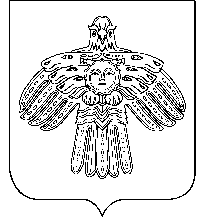 «Уег»сикт овмöдчöминсасöветРЕШЕНИЕПОМШУÖМО разграничении полномочий по решению вопросов местного значения сельского поселения «Уег» в 2024 году«О бюджете сельского поселения «Уег» муниципального района «Усть-Цилемский»  Республики Коми на 2024 год и на плановый период 2025 и 2026 годов»Глава  сельского поселения «Уег»Чупрова М.П.О внесении изменений и дополнений в решение Совета сельского поселения «Уег» от 23 декабря 2022 года № 5-10/40 «О бюджете  сельского поселения «Уег» муниципального района «Усть-Цилемский» Республики Коми на 2023 год и на плановый период 2024 и 2025 годов»Глава  сельского поселения  «Уег»М.П.Чупрова  